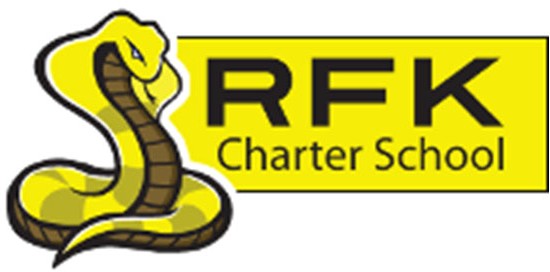 4300 Blake Rd. SW Albuquerque, NM 87121PHONE: 505‐243‐1118	FAX: 505‐242‐7444MissionRFK Charter School prepares, motivates, and supports students to achieve their college and career goals in partnership with their families and the community.Governance Council Meeting Minutes Thursday, April 20, 2023 4:30 p.m.GC Board President, Mark Walch called a Regular Open Governance Council Board Meeting on Thursday April 20, 2023, at 4:38pm. All Board Members:Mark WalchLawrence BarelaApril GallegosTrey HammondCarlos CaballerosMichele ColemanDenise ParrasZoom:Sylvia McClearyAbsent (excused):Angel GarciaAaron ArellanoQuorum: YesStaff:Robert BaadeIrene SanchezAradeli IbarraCindy O’Niell Guests:Rosemary Anderson - RFK Master Social Work Intern and SWEPT RepresentativeKatie Avery – “Profile of an RFK Graduate”Approval of Agenda:Trey Hammond makes a motion to approve the April 20,2023 Meeting Agenda.  Lawrence Barela seconded the motion.  All in favor.  Agenda is accepted and carried out.Approval of Meeting Minutes:Lawrence Barela makes a motion to accept the March 16, 2023, Meeting Minutes.  Terry Hammond seconded the motion. All in favor. Minutes are accepted and carried out.Public Comment:April Gallegos reports on RFK Community School Council.Katie Avery reports on “Local Profile of an RFK Graduate”Middle School Update:MS Principal, Aaron Arellano reports as follows:Students have been working hard and after three weeks of the NM-MSSA (New Mexico Measure of Student Success and Achievement).  With eighth graders wrapping up NM-ASR (New Mexico Assessment of Science Readiness).  Anyone who needed make-up testing, this was the time to get it done.Students currently in “Alphabet Soup” after school had an opportunity to be published in the National Indigenous Women’s Resource Center Restoration Magazine (NIWRC) and NativeLove. With goals to embark on listening and lifting other Youth voices.All are welcome to join RFK MS and PB&J for a Children’s Fair that will take place on Friday April 21, 2023, from 3:45pm – 6pm.  Free food, family activities, music, and resources to offer!Current Enrollment: sixth grade is at 16, seventh grade is at 32, eighth grade is at 33; Attendance: has remained “chronic”.High School Update:HS Principal, Shawn reports as follows:11th Graders participated on SAT and NM-ASR testing.First Inaugural Early Childhood Development Class ended on April 19th. The students in the class all received their 45-hour certificate and a stipend from SWEPT.Graduation will take place on May 19th, 2023. Our partnership with “ENLACE Communitario” is strong. The number of folks who signed up exceeded the expected number and in due RFK provided an extra classroom.Current Enrollment: 278 HS including night school and eighty-one at the MS.  359 Total.Finance Committee Report: April Gallegos makes a motion to approve March 2023, Financial Report.  Trey Hammond seconded the motion.  All in favor. Finance Report is accepted and carried out.Cash Disbursements:Michele Coleman makes a motion to approve the March Cash Disbursements in the amount of $642,973.88.  Lawrence seconded the motion.  All in favor.  March Cash Disbursement of $642.973.88 is accepted and carried out.BARS: Lawrence Barela makes a motion to approve Bar #001-051-2223-0055-I, Fund for $23,417.00.  Trey Hammond seconded the motion.  All in favor. Bar is accepted and carried out.Lawrence Barela makes a motion to approve Bar #001-051-2223-0056-I, Fund for $9,137.00.Trey Hammond seconded the motion.  All in favor. Bar is accepted and carried out.Lawrence Barela makes a motion to approve Bar #001-051-2223-0057-D, Fund for $39.00.Trey Hammond seconded the motion.  All in favor. Bar is accepted and carried out.Lawrence Barela makes a motion to approve Bar #001-051-2223-0058-I, Fund for $56,250.00.Trey Hammond seconded the motion.  All in favor. Bar is accepted and carried out.Lawrence Barela makes a motion to approve Bar #001-051-2223-0059-I, Fund for $45,668.00.Trey Hammond seconded the motion.  All in favor. Bar is accepted and carried out.EQUITY COUNCIL:Council members are continuing to review the previously submitted Readiness Assessment for RFK.  Next meeting is May 3, 2023.BUDGET FOR FY’2023-2024 REVIEW FOR APPROVAL:Lawrence Barela makes a motion to approve the Budget for Fiscal Year 2023-2024.  Michele Coleman seconded the motion. All in favor. Budget for Fiscal Year 2023-2024 is accepted and carried out.LEASE ASSISTANCE APPLICATION FOR FY’ 2023-2024:Lawrence Barela makes a motion to approve the Lease Assistance Application for Fiscal Year 2023-2024.Michele Coleman seconded the motion.  All in favor. Lease Assistance Application for Fiscal Year 2023-2024 is accepted and carried out.SCHOOL CALENDAR APPROVAL FOR FY’ 2023-2024:Trey Hammond makes a motion to approve the School Calendar for Fiscal Year 2023-2024.  Carlos Caballeros seconded the motion.  All in favor.  The School Calendar for Fiscal Year 2023-2024 is accepted and carried out.TEACHER SALARY SCHEDULE FOR FY’ 2023-2024:Michele Coleman makes a motion to approve the Teacher Salary for Fiscal Year 2023-2024.  Lawrence Barela seconded the motion.  All in favor.  Teacher Salary for Fiscal Year 2023-2024 is accepted and carried out.POLICY & PROCEDURE UPDATE:Carlos Caballeros makes a motion to approve the Policy and Procedure Update.  Michele Coleman seconded the motion. All in favor.  Policy and Procedure Update is accepted and carried out.UPDATE AUTHORIZED CHECK SIGNERS:April Gallegos makes a motion to remove Shawn Morris as an authorized check singer and replace Aaron Arellano.  Lawrence Barela seconded the motion.  All in favor.  Aaron Arellano will replace Shawn Morris as an Authorized Check Signer.EQUITY COUNCIL:Aaron Arellano reports that council members are continuing to review the previously submitted Readiness Assessment for RFK.  Next meeting is May 3, 2023.EXECUTIVE DIRECTOR’S REPORT:Mr. Baade’s focus is on high stakes testing and graduation. Along with establishing budgets and schedules for next year. Summer school’s focus will be on math and language arts. In addition, credit recovery opportunities with our virtual platform. Students can also earn credits through our YCC and our welding programs. A copy of the approved legislation was passed around.  The Board also discussed a form of what was signed regarding RFK.  Mr. Baade states, “We will take advantage of both those funding sources. The Governor approved our capital and operational funding requests that will allow RFK to move forward on creating expanded career pathways while considering additional pathways internships and apprenticeships. Executive Director, Robert Baade reports that Shawn Morris has accepted a director position at Mark Armijo Charter School and will be submitting his resignation once their Governance Council meets and makes the official offer. Due to this, Mr. Baade has officially decided not to retire until further notice.Mr. Baade will make appropriate adjustments to make his focus cover details regarding the work of Katie Avery, Matt Williams, and John Hopkins University.Mr. Baade finished with, “I serve at the pleasure of this council and am prepared to begin my evaluation process.”Housekeeping:Mark Walch encourages all members to finish training.  He also suggested Financial Training be done.  All members agreed and will appropriately set a date at a later time.Adjourn: April Gallegos motions to adjourn the meeting.  Michele Coleman seconded the motion.  GC Board President, Mark Walch Adjourns at 6:33pmNext meeting:May 18, 2023Minutes by: RFK GC Board Secretary, April GallegosRFK MS Office Manager, Aradeli Ibarra